Anna Stidolph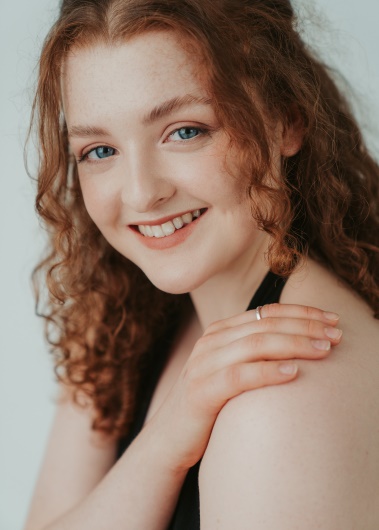    Email: anna@annastidolph.comPhone: 07400059065   Website: www.annastidolph.comSkills:Accents: Aberdeen (Native), Edinburgh, Scottish-Standard, English-Standard, American-CaliforniaDance: Jazz, Ballet, Modern, Lyrical, Contemporary, Pointe, Commercial, Latin, Tap, and Hip-HopOther: Aerial, Swimming, Skiing, Yoga, Pilates, Lifeguarding, Personal Training, Fitness Instructing, First Aid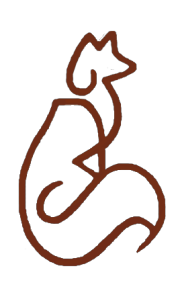 Valid UK Passport HolderFull Driving LicenseFull PVGPersonal Details:Personal Details:Personal Details:Height5’3”5’3”BuildPetitePetiteEyesBlueBlueHairRedRedPlaying Age16-2616-26VoiceSopranoSopranoNationalityBritishBritishEquity0046793400467934Spotlight3570-8974-57423570-8974-5742Training:Training:Training:The MGA Academy of Performing Arts (2017-2020)The MGA Academy of Performing Arts (2017-2020)The MGA Academy of Performing Arts (2017-2020)The MGA Academy of Performing Arts (2017-2020)The MGA Academy of Performing Arts (2017-2020)The MGA Academy of Performing Arts (2017-2020)BA (Hons) Dance for Commercial PerformanceJPA Private Acting Coaching (Since 2021)BA (Hons) Dance for Commercial PerformanceJPA Private Acting Coaching (Since 2021)BA (Hons) Dance for Commercial PerformanceJPA Private Acting Coaching (Since 2021)BA (Hons) Dance for Commercial PerformanceJPA Private Acting Coaching (Since 2021)BA (Hons) Dance for Commercial PerformanceJPA Private Acting Coaching (Since 2021)BA (Hons) Dance for Commercial PerformanceJPA Private Acting Coaching (Since 2021)Credits:Credits:FILM AND TELEVISIONFILM AND TELEVISIONProductionProductionRoleRoleCompanyDirector‘Easy A’‘Easy A’Olive (Lead)Olive (Lead)Twin City ProductionsJohn P Arnold‘Brave’‘Brave’Merida (Lead)Merida (Lead)Twin City ProductionsJohn P Arnold‘Influenced’‘Influenced’Stargirl (Lead)Stargirl (Lead)James PattersonJames Patterson‘Seventh Savior’‘Seventh Savior’Lucy (Lead)Lucy (Lead)AJ Pimms ProductionsAJ Pimms‘Shadow of Secrets’‘Shadow of Secrets’Ruby (Lead)Ruby (Lead)AJ Pimms ProductionsAJ PimmsYours Always, John’Yours Always, John’Anne (Lead)Anne (Lead)Lara Mepham ProductionsLara Mepham‘Spiderlily’‘Spiderlily’Beautiful Bearded LadyBeautiful Bearded LadyAndromeda PicturesAmber Gray‘The Straw’‘The Straw’Eileen (Lead)Eileen (Lead)Twin City ProductionsJohn P Arnold‘Fairytales’‘Fairytales’Meredith (Lead)Meredith (Lead)Twin City ProductionsJohn P ArnoldTHEATRETHEATREProductionProductionRoleRoleVenueDirector‘The Evans and Peel Detective Agency’‘The Evans and Peel Detective Agency’Detective VolkovaDetective VolkovaThe Evans and Peel Detective AgencyJason Davies‘Chapters’‘Chapters’DancerDancerLeith TheatreSup Dhanasunthorn‘Fire Up Scotland’‘Fire Up Scotland’DancerDancerThe SSE HydroAlexandra Risbridger‘A Christmas Wish’‘A Christmas Wish’Featured DancerFeatured DancerUsher HallMarcella Macdonald